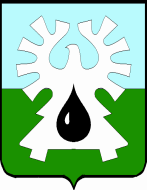 МУНИЦИПАЛЬНОЕ ОБРАЗОВАНИЕ ГОРОД УРАЙХанты-Мансийский автономный округ-ЮграАДМИНИСТРАЦИЯ ГОРОДА УРАЙПОСТАНОВление от                                                                                                                                       №О реализации отдельного государственного полномочия Ханты-Мансийского автономного округа – Югры по финансовому обеспечению проведения государственной итоговой аттестации, завершающей освоение основных образовательных программ основного общего и среднего общего образованияВ соответствии с Законом Ханты-Мансийского автономного округа – Югры от 11.12.2013 №123-оз  «О наделении органов местного самоуправления муниципальных образований Ханты-Мансийского автономного округа - Югры отдельными государственными полномочиями Ханты-Мансийского автономного округа - Югры в сфере образования и о субвенциях местным бюджетам на обеспечение государственных гарантий реализации прав на получение общедоступного и бесплатного дошкольного образования в муниципальных дошкольных образовательных организациях, общедоступного и бесплатного дошкольного, начального общего, основного общего, среднего общего образования в муниципальных общеобразовательных организациях, обеспечение дополнительного образования детей в муниципальных общеобразовательных организациях» (далее - Закон №123-оз):1. Определить органом местного самоуправления города Урай, наделенным отдельным государственным полномочием Ханты-Мансийского автономного округа – Югры по финансовому обеспечению проведения государственной итоговой аттестации, завершающей освоение основных образовательных программ основного общего и среднего общего образования, администрацию города Урай, в лице Управления образования и молодежной политики администрации города Урай.2. Управлению образования и молодежной политики администрации города Урай осуществлять мероприятия, связанные с реализацией  отдельного государственного полномочия Ханты-Мансийского автономного округа – Югры по финансовому обеспечению проведения государственной итоговой аттестации, завершающей освоение основных образовательных программ основного общего и среднего общего образования, в соответствии с положениями Закона №123-оз.3. Постановление опубликовать в газете «Знамя» и разместить на официальном сайте органов местного самоуправления города Урай в информационно-телекоммуникационной сети «Интернет». 4. Контроль за выполнением постановления возложить на заместителя главы города Урай С.В.Круглову.Глава города Урай                                                                                                А.В.Иванов